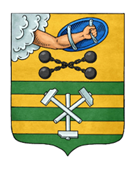 ПЕТРОЗАВОДСКИЙ ГОРОДСКОЙ СОВЕТ26 сессия 28 созываРЕШЕНИЕот 18 сентября 2019 г. № 28/26-509О внесении изменений в Решение Петрозаводского городского Совета от 24.09.2009 № 26/33-666«О денежном содержании лиц, замещающих муниципальные должности на постоянной основе,и муниципальных служащих в органах местногосамоуправления Петрозаводского городского округа»В соответствии со статьей 22 Федерального закона от 02.03.2007 № 25-ФЗ «О муниципальной службе в Российской Федерации», статьей 8 Закона Республики Карелия от 24.07.2007 № 1107-ЗРК «О муниципальной службе в Республике Карелия», статьей 2 Закона Республики Карелия от 12.11.2007 №1128-ЗРК «О некоторых вопросах правового положения лиц, замещающих муниципальные должности в органах местного самоуправления в Республике Карелия», руководствуясь Распоряжением Правительства РФ от 13.03.2019 №415-р «О принятии мер федеральными государственными органами, федеральными государственными учреждениями - главными распорядителями средств федерального бюджета по увеличению с 1 октября 2019 года оплаты труда работников подведомственных учреждений», Петрозаводский городской Совет РЕШИЛ: 1. Дополнить Решение Петрозаводского городского Совета от 24.09.2009 № 26/33-666 «О денежном содержании лиц, замещающих муниципальные должности на постоянной основе, и муниципальных служащих в органах местного самоуправления Петрозаводского городского округа» пунктом 3.3 следующего содержания:«3.3. Увеличить размеры должностных окладов, установленных Положениями об оплате труда, в 1,043 раза с 1 октября 2019 года.».2. Внести следующие изменения в Положение об оплате труда муниципальных служащих аппарата Петрозаводского городского Совета, Контрольно-счетной палаты Петрозаводского городского округа и Администрации Петрозаводского городского округа, утвержденное Решением Петрозаводского городского Совета от 24.09.2009 № 26/33-666 «О денежном содержании лиц, замещающих муниципальные должности на постоянной основе, и муниципальных служащих в органах местного самоуправления Петрозаводского городского округа»:2.1. В пункте 2.7 и подпункте 2.7.5 слово «и» заменить словами «, квартал и».2.2. Подпункты 2.7.3, 2.7.4 после слова «год» дополнить словами «и квартал».2.3 Дополнить пунктом 2.9 следующего содержания:«2.9. иных выплат и надбавок, предусмотренных федеральными законами и другими нормативными правовыми актами.».2.4. Пункт 4 изложить в следующей редакции: «4. При формировании фонда оплаты труда муниципальных служащих аппарата Петрозаводского городского Совета, Контрольно-счетной палаты Петрозаводского городского округа и Администрации Петрозаводского городского округа сверх суммы средств, направляемых для выплаты должностных окладов, предусматриваются следующие средства для выплаты (в расчете на каждую должность):4.1. ежемесячной надбавки к должностному окладу за выслугу лет на муниципальной службе - в размере трех должностных окладов;4.2. ежемесячной надбавки к должностному окладу за особые условия - в размере согласно приложению №3 к настоящему Положению;4.2.1. При формировании фонда оплаты труда сверх объема, определенного согласно приложению №3 к настоящему Положению, предусматриваются в соответствии с п.1 Приложения №3 к настоящему Положению средства в размере трех должностных окладов.4.3. ежемесячной надбавки за классный чин муниципального служащего - в размере трех с половиной должностных окладов;4.4. ежемесячной процентной надбавки к должностному окладу за работу со сведениями, составляющими государственную тайну, - в размере 0,9 должностного оклада;4.5. премий - в размере восемнадцати должностных окладов;4.6. материальной помощи - в размере двух должностных окладов.В случае экономии допускается перераспределение средств фонда оплаты труда между выплатами, установленными данным пунктом Положения.».2.5. Дополнить пунктами 6, 7 и 8 следующего содержания:«6. Фонд оплаты труда увеличивается сверх объема, определяемого согласно пункту 4 настоящего Положения, в случае осуществления выплат денежных компенсаций на замену части ежегодных оплачиваемых отпусков, превышающих 28 календарных дней, и за неиспользованный отпуск при увольнении в соответствии со статьями 126, 127 Трудового кодекса Российской Федерации.7. Привлечение работников к работе в выходные и нерабочие праздничные дни осуществляется при соблюдении требований трудового законодательства. Фонд оплаты труда увеличивается сверх объема, определяемого согласно пункту 4 настоящего Положения, в случае осуществления выплат в соответствии со статьей 153 Трудового кодекса Российской Федерации за работу в выходные дни и нерабочие праздничные дни.8. В пределах фонда оплаты труда в соответствии со статьями 22, 26 Федерального закона от 02.03.2007 № 25-ФЗ «О муниципальной службе в Российской Федерации», статьей 191 Трудового кодекса Российской Федерации помимо выплаты премий, указанных в пункте 2.7 настоящего Положения, и дополнительно к размеру материальной помощи, установленной пунктом 2.8 настоящего Положения, выплачиваются премии и материальная помощь, порядок осуществления которых определяется коллективным договором или правилами внутреннего трудового распорядка.».2.6. Приложение № 3 изложить в следующей редакции:«Приложение № 3к Положению об оплате труда муниципальных служащихаппарата Петрозаводского городскогоСовета, Контрольно-счетной палатыПетрозаводского городского округаи Администрации Петрозаводскогогородского округаРазмеры ежемесячной надбавки к должностному окладу за особые условия муниципальной службы муниципальных служащих аппарата Петрозаводского городского Совета, Контрольно-счетной палаты Петрозаводского городского округа и Администрации Петрозаводского городского округаТаблицаРазмер ежемесячной надбавки к должностному окладу за особые условия муниципальной службы может быть увеличен представителем нанимателя (работодателем) до 200 процентов должностного оклада муниципального служащего сверх размера надбавки, указанного в Таблице настоящего Приложения: - за особую сложность и (или) напряженность возложенных на муниципального служащего функциональных обязанностей;- с целью сохранения размера денежного содержания муниципального служащего при изменении законодательства о муниципальной службе.».3. Внести следующие изменения в Положения об оплате труда Главы Петрозаводского городского округа, а также осуществляющих полномочия на постоянной основе: Председателя Петрозаводского городского Совета, заместителя Председателя Петрозаводского Городского Совета и депутата Петрозаводского городского Совета, утвержденного Решением Петрозаводского городского Совета от 24.09.2009 № 26/33-666 «О денежном содержании лиц, замещающих муниципальные должности на постоянной основе, и муниципальных служащих в органах местного самоуправления Петрозаводского городского округа»:3.1. Пункт 4 изложить в следующей редакции:«4. При формировании фонда оплаты труда лиц, указанных в настоящем Положении, сверх суммы средств, направляемых для выплаты должностных окладов, предусматриваются следующие средства для выплаты (в расчете на каждую должность):4.1. ежемесячной надбавки к должностному окладу за выслугу лет на муниципальной службе - в размере трех должностных окладов;4.2. ежемесячной надбавки к должностному окладу за особые условия - в размере двадцати восьми должностных окладов;4.3. ежемесячной процентной надбавки к должностному окладу за работу со сведениями, составляющими государственную тайну, - в размере шести должностных окладов;4.4. премий - в размере восемнадцати должностных окладов;4.5. материальной помощи - в размере двух должностных окладов.В случае экономии допускается перераспределение средств фонда оплаты труда между выплатами, установленными данным пунктом Положения.».3.2. Дополнить пунктами 5 и 6 следующего содержания:«5. Фонд оплаты труда увеличивается сверх объема, определяемого согласно пункту 4 настоящего Положения, в случае осуществления выплат денежных компенсаций на замену части ежегодных оплачиваемых отпусков, превышающих 28 календарных дней, и за неиспользованный отпуск при увольнении в соответствии со статьями 126, 127 Трудового кодекса Российской Федерации.6. Фонд оплаты труда увеличивается сверх объема, определяемого согласно пункту 4 настоящего Положения, в случае осуществления выплат в соответствии со статьей 153 Трудового кодекса Российской Федерации за работу в выходные дни и нерабочие праздничные дни.».4. Настоящее Решение вступает в силу с 01.10.2019.№Наименование должностиРазмер надбавки (в % от должностного оклада)1.Аппарат Петрозаводского городского СоветаАппарат Петрозаводского городского Совета1.1.Заместитель руководителя аппарата901.2.Начальник отдела801.3.Консультант671.4.Главный специалист551.5.Ведущий специалист501.6.Специалист 1 категории452.Контрольно-счетная палата Петрозаводского городского округаКонтрольно-счетная палата Петрозаводского городского округа2.1.Председатель802.2.Заместитель Председателя752.3.Аудитор672.4.Инспектор552.5.Главный специалист553.Администрация Петрозаводского городского округаАдминистрация Петрозаводского городского округа3.1.Первый заместитель главы Администрации Петрозаводского городского округа903.2.Заместитель главы Администрации Петрозаводского городского округа - председатель комитета903.3.Заместитель главы Администрации Петрозаводского городского округа - руководитель аппарата903.4.Председатель комитета853.5.Управляющий делами - заместитель руководителя аппарата Администрации Петрозаводского городского округа903.6.Заместитель председателя комитета833.7.Начальник управления833.8.Заместитель начальника управления803.9.Начальник самостоятельного отдела803.10.Советник Главы Петрозаводского городского округа603.11.Заместитель начальника самостоятельного отдела753.12.Начальник отдела в составе управления753.13.Помощник Главы Петрозаводского городского округа673.14.Консультант673.15.Заместитель начальника отдела в составе управления703.16.Главный специалист553.17.Ведущий специалист533.18.Специалист 1 категории503.19.Специалист 2 категории453.20.Специалист43ПредседательПетрозаводского городского Совета                                   Г.П. БоднарчукГлава Петрозаводского городского округа                          И.Ю. Мирошник